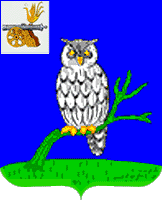 СЫЧЕВСКАЯ РАЙОННАЯ ДУМАР Е Ш Е Н И Еот «7»  октября  2020 года                                                                                 №  2            Об избрании председателя Сычевской районной Думышестого созыва В соответствии со статьей 20.2 Устава муниципального образования «Сычевский район» Смоленской области, статьей 12 Регламента Сычевской районной Думы, Сычевская районная Думы РЕШИЛА:1. Избрать председателем Сычевской районной Думы шестого созыва на постоянной основе Лопухову Маргариту Александровну.2. Настоящее решение вступает в силу с момента принятия.3. Опубликовать настоящее решение в газете «Сычевские вести».                                                                                      Председательствующий                                                                   И.Л.Лебедева